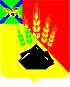 АДМИНИСТРАЦИЯ МИХАЙЛОВСКОГО МУНИЦИПАЛЬНОГО РАЙОНАПОСТАНОВЛЕНИЕ 
17.11.2021                                              с. Михайловка                                                № 1191-паО лимитах потребления тепловой, электрической энергии, твердого топлива, водопотребления и водоотведения для учреждений, финансируемых из местного бюджета на 2022 годВ соответствии с постановлением администрации Михайловского муниципального района от 27.08.2013 № 1170 - па «О порядке установления лимитов потребления коммунальных услуг организациями и учреждениями, финансируемыми за счет средств бюджета» администрация Михайловского муниципального района ПОСТАНОВЛЯЕТ:1. Утвердить перечень учреждений, финансирование которых на электрическую и тепловую энергию, твердое топливо, водопотребление и водоотведение на 2022 год осуществляется за счет средств местного бюджета (Приложение 1);2. Утвердить лимиты потребления электрической энергии бюджетным потребителям на 2022 год (Приложение 2).3. Утвердить лимиты потребления тепловой энергии бюджетным потребителям на 2022 год (Приложение 3).4. Утвердить лимиты потребления твердого топлива (угля) на 2022 год (Приложение 4).5. Утвердить лимиты по водопотреблению и водоотведению на 2022 год (Приложения 5,6).6. Утвердить лимиты по вывозу ТКО на 2022 год (Приложение 7).7. Отделу экономики управления экономики (Маркова М.Н.) обеспечить ежемесячный контроль за исполнением установленных лимитов на электрическую, тепловую энергию, твердое топливо, водопотребление и водоотведение в разрезе бюджетных потребителей. 8. Управлению финансов (Сенчило А.А.) и бюджетным учреждениям района при формировании бюджета на 2022 год предусмотреть выделение средств на оплату электрической, тепловой энергии, твердого топлива, услуг по водоснабжению и водоотведению, услуг по вывозу ТКО.9. Муниципальному казенному учреждению «Управление по организационно-техническому обеспечению деятельности администрации Михайловского муниципального района» (Гришаков А.А.) разместить настоящее постановление на официальном сайте администрации Михайловского муниципального района Приморского края.10. Настоящее постановление вступает в силу с момента его размещения на сайте.11. Контроль за исполнением настоящего постановления возложить на первого заместителя главы администрации Михайловского муниципального района Зубок П.А.Глава Михайловского муниципального района –Глава администрации района                                                       В.В. Архипов